جمهوری اسلامی افغانستان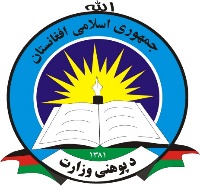 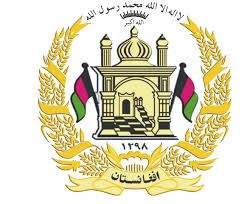 وزارت معارف (                  ) معینیت 				                   )               ریاست (	                              اداره یا مکتب (	                 )                                   فورم درخواست رخصتی های کارمندان دولتی (از۱ الی ۲۰ روز)                          	 ۱- این بخش توسط کارمند تکمیل میشود:اسم کارمند:			ولد/بنت:			وظیفه:			ID/APIN/ یا نمبر بانک:نوع رخصتی :  رختصی مریضی	 رخصتی تفریحی		 رخصتی ضروری 	 رخصتی حج      سایر رخصتی .....تاریخ آغاز و ختم رخصتی: از    /      /    ۱۳۹ 		الی     /      /     ۱۳۹مدت رخصتی : (       ) روز                                                                                               امضاء کارکن (                             )  ۲- این بخش توسط آمر اداره یا مکتب تکمیل میشود:  	رخصتی منظوراست				رخصتی منظور نیستدلیل عدم موافقه رخصتی :‎‎‎‎‎‎‎‎‎‎‎‎‎‎‎‎‎‎‎‎‎‎‎‎‎ ___________________________________________________________ امضاء آمر اداره / مکتب: (			) شماره ثبت در کتاب حاضری بعد از اخذ حکم آمر اعطاء (                     )      تاریخ     /    /  ۱۳۹۳- حکم مقام ریاست/ یا وزارت مربوطه:ملاحضه شد (                                                                                                                                                                    )امضاء آمر اعطاء: (                                      )      تاریخ        /      /   ۱۳۹  نوت: فورم هذا برای رخصتی  الی ۲۰ روز استفاده میشود.